          Yukarıda bilgileri yer alan öğrencinin ders değişikliği talebi incelenmiş olup, başarısız olduğu açılmayan/programdan kaldırılan derslerin yerine farklı bir ders talebi uygun görülmüş olup; uygun görülen derslerin kaydının yapılabilmesi hususunda,    Bilgilerinizi ve gereğini arz ederim.                                                  Danışman                                                                            Anabilim Dalı Başkanı                                                      İmza                                                                                         İmzaSDÜ Lisansüstü Eğitim ve Öğretim Yönetmeliği ile atıf yapılan SDÜ Lisansüstü Eğitim ve Öğretim Yönergesinin 11. maddesinin (3). fıkrasının b) bendi: Öğrenci, başarısız olduğu dersin açılmaması veya programdan kaldırılması halinde, danışmanın önerisi, EABD/EASD başkanlığının teklifi ve enstitü müdürlüğüne bildirmek koşulu ile ilgili dersin yerine uzmanlık alan dersi hariç başka bir ders alabilir. NOT 1: Bu form  ilgili Anabilim Dalı Başkanlığına  teslim edilir ve  Anabilim Dalı Başkanlığı'nca sayı verilerek  Eğitim  Bilimleri Enstitüsü'ne iletilir.NOT 2: Bu form bilgisayar ortamında doldurulmalıdır.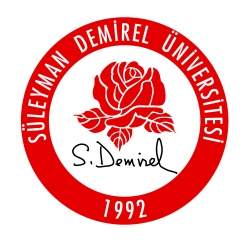 T.C.SÜLEYMAN DEMİREL ÜNİVERSİTESİ EĞİTİM BİLİMLERİ ENSTİTÜSÜ…………….. ANABİLİM DALI BAŞKANLIĞIDers Değişikliği Formu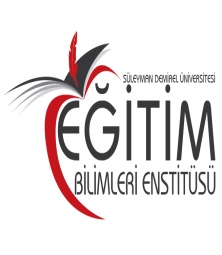 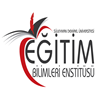 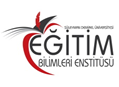 Sayı:Tarih:I - ÖĞRENCİ BİLGİLERİ I - ÖĞRENCİ BİLGİLERİ Ad Soyad NumaraAnabilim Dalı Lisansüstü SeviyeII- DERS DEĞİŞİLİĞİ TALEBİNİN GEREKÇESİII- DERS DEĞİŞİLİĞİ TALEBİNİN GEREKÇESİ......../......... Eğitim Öğretim Yılı .......... Yarıyılında başarısız olduğum ancak bu dönem açılmayan/programdan kaldırılan derslerimin yerine farklı bir ders almak istiyorum.                                                                                                                                                             Tarih                  :                                                                                                                                                            Öğrenci İmza  :......../......... Eğitim Öğretim Yılı .......... Yarıyılında başarısız olduğum ancak bu dönem açılmayan/programdan kaldırılan derslerimin yerine farklı bir ders almak istiyorum.                                                                                                                                                             Tarih                  :                                                                                                                                                            Öğrenci İmza  :III-DEĞİŞTİRİLMEK İSTENEN DERS BİLGİLERİIII-DEĞİŞTİRİLMEK İSTENEN DERS BİLGİLERİ